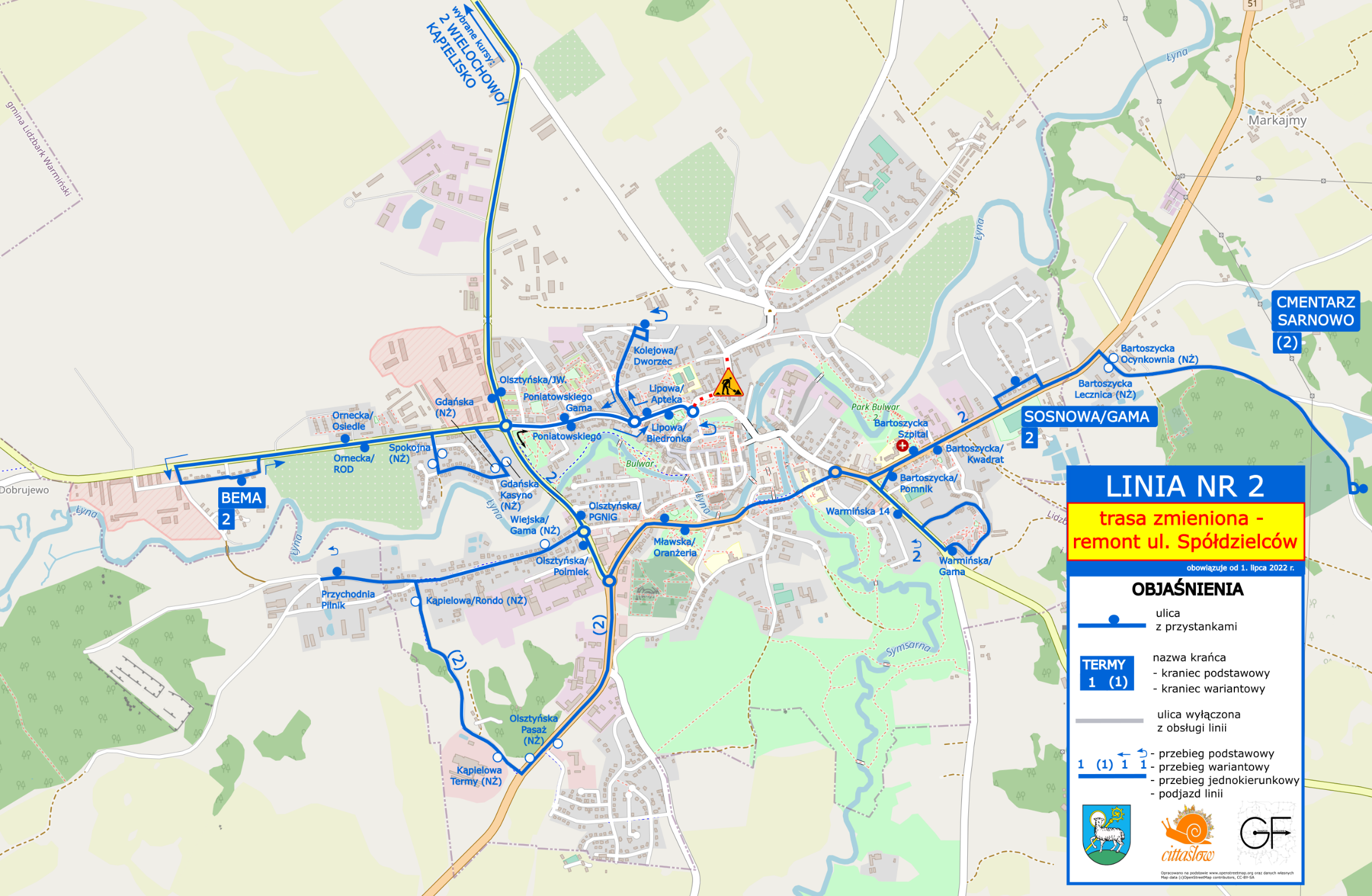 Trasa linii: CMENTARZ SARNOWO – Bartoszycka – Sosnowa – Bartoszycka – Warmińska – Bartoszycka – Orła Białego – Mławska – Olsztyńska (jeden kurs przez Pasaż i Pilnik) – Poniatowskiego – Lipowa – zawrotka na rondzie – Lipowa – Piłsudskiego – Świętochowskiego – Kolejowa/Dworzec – Poniatowskiego – Ornecka – Gdańska – Nad Łyną – Spokojna – Ornecka – BEMA – Ornecka – Olsztyńska – WIELOCHOWO/KĄPIELISKOTrasa linii: CMENTARZ SARNOWO – Bartoszycka – Sosnowa – Bartoszycka – Warmińska – Bartoszycka – Orła Białego – Mławska – Olsztyńska (jeden kurs przez Pasaż i Pilnik) – Poniatowskiego – Lipowa – zawrotka na rondzie – Lipowa – Piłsudskiego – Świętochowskiego – Kolejowa/Dworzec – Poniatowskiego – Ornecka – Gdańska – Nad Łyną – Spokojna – Ornecka – BEMA – Ornecka – Olsztyńska – WIELOCHOWO/KĄPIELISKOTrasa linii: CMENTARZ SARNOWO – Bartoszycka – Sosnowa – Bartoszycka – Warmińska – Bartoszycka – Orła Białego – Mławska – Olsztyńska (jeden kurs przez Pasaż i Pilnik) – Poniatowskiego – Lipowa – zawrotka na rondzie – Lipowa – Piłsudskiego – Świętochowskiego – Kolejowa/Dworzec – Poniatowskiego – Ornecka – Gdańska – Nad Łyną – Spokojna – Ornecka – BEMA – Ornecka – Olsztyńska – WIELOCHOWO/KĄPIELISKOTrasa linii: CMENTARZ SARNOWO – Bartoszycka – Sosnowa – Bartoszycka – Warmińska – Bartoszycka – Orła Białego – Mławska – Olsztyńska (jeden kurs przez Pasaż i Pilnik) – Poniatowskiego – Lipowa – zawrotka na rondzie – Lipowa – Piłsudskiego – Świętochowskiego – Kolejowa/Dworzec – Poniatowskiego – Ornecka – Gdańska – Nad Łyną – Spokojna – Ornecka – BEMA – Ornecka – Olsztyńska – WIELOCHOWO/KĄPIELISKOTrasa linii: CMENTARZ SARNOWO – Bartoszycka – Sosnowa – Bartoszycka – Warmińska – Bartoszycka – Orła Białego – Mławska – Olsztyńska (jeden kurs przez Pasaż i Pilnik) – Poniatowskiego – Lipowa – zawrotka na rondzie – Lipowa – Piłsudskiego – Świętochowskiego – Kolejowa/Dworzec – Poniatowskiego – Ornecka – Gdańska – Nad Łyną – Spokojna – Ornecka – BEMA – Ornecka – Olsztyńska – WIELOCHOWO/KĄPIELISKOTrasa linii: CMENTARZ SARNOWO – Bartoszycka – Sosnowa – Bartoszycka – Warmińska – Bartoszycka – Orła Białego – Mławska – Olsztyńska (jeden kurs przez Pasaż i Pilnik) – Poniatowskiego – Lipowa – zawrotka na rondzie – Lipowa – Piłsudskiego – Świętochowskiego – Kolejowa/Dworzec – Poniatowskiego – Ornecka – Gdańska – Nad Łyną – Spokojna – Ornecka – BEMA – Ornecka – Olsztyńska – WIELOCHOWO/KĄPIELISKOTrasa linii: CMENTARZ SARNOWO – Bartoszycka – Sosnowa – Bartoszycka – Warmińska – Bartoszycka – Orła Białego – Mławska – Olsztyńska (jeden kurs przez Pasaż i Pilnik) – Poniatowskiego – Lipowa – zawrotka na rondzie – Lipowa – Piłsudskiego – Świętochowskiego – Kolejowa/Dworzec – Poniatowskiego – Ornecka – Gdańska – Nad Łyną – Spokojna – Ornecka – BEMA – Ornecka – Olsztyńska – WIELOCHOWO/KĄPIELISKOTrasa linii: CMENTARZ SARNOWO – Bartoszycka – Sosnowa – Bartoszycka – Warmińska – Bartoszycka – Orła Białego – Mławska – Olsztyńska (jeden kurs przez Pasaż i Pilnik) – Poniatowskiego – Lipowa – zawrotka na rondzie – Lipowa – Piłsudskiego – Świętochowskiego – Kolejowa/Dworzec – Poniatowskiego – Ornecka – Gdańska – Nad Łyną – Spokojna – Ornecka – BEMA – Ornecka – Olsztyńska – WIELOCHOWO/KĄPIELISKOTrasa linii: CMENTARZ SARNOWO – Bartoszycka – Sosnowa – Bartoszycka – Warmińska – Bartoszycka – Orła Białego – Mławska – Olsztyńska (jeden kurs przez Pasaż i Pilnik) – Poniatowskiego – Lipowa – zawrotka na rondzie – Lipowa – Piłsudskiego – Świętochowskiego – Kolejowa/Dworzec – Poniatowskiego – Ornecka – Gdańska – Nad Łyną – Spokojna – Ornecka – BEMA – Ornecka – Olsztyńska – WIELOCHOWO/KĄPIELISKOTrasa linii: CMENTARZ SARNOWO – Bartoszycka – Sosnowa – Bartoszycka – Warmińska – Bartoszycka – Orła Białego – Mławska – Olsztyńska (jeden kurs przez Pasaż i Pilnik) – Poniatowskiego – Lipowa – zawrotka na rondzie – Lipowa – Piłsudskiego – Świętochowskiego – Kolejowa/Dworzec – Poniatowskiego – Ornecka – Gdańska – Nad Łyną – Spokojna – Ornecka – BEMA – Ornecka – Olsztyńska – WIELOCHOWO/KĄPIELISKOTrasa linii: CMENTARZ SARNOWO – Bartoszycka – Sosnowa – Bartoszycka – Warmińska – Bartoszycka – Orła Białego – Mławska – Olsztyńska (jeden kurs przez Pasaż i Pilnik) – Poniatowskiego – Lipowa – zawrotka na rondzie – Lipowa – Piłsudskiego – Świętochowskiego – Kolejowa/Dworzec – Poniatowskiego – Ornecka – Gdańska – Nad Łyną – Spokojna – Ornecka – BEMA – Ornecka – Olsztyńska – WIELOCHOWO/KĄPIELISKOTrasa linii: CMENTARZ SARNOWO – Bartoszycka – Sosnowa – Bartoszycka – Warmińska – Bartoszycka – Orła Białego – Mławska – Olsztyńska (jeden kurs przez Pasaż i Pilnik) – Poniatowskiego – Lipowa – zawrotka na rondzie – Lipowa – Piłsudskiego – Świętochowskiego – Kolejowa/Dworzec – Poniatowskiego – Ornecka – Gdańska – Nad Łyną – Spokojna – Ornecka – BEMA – Ornecka – Olsztyńska – WIELOCHOWO/KĄPIELISKOTrasa linii: CMENTARZ SARNOWO – Bartoszycka – Sosnowa – Bartoszycka – Warmińska – Bartoszycka – Orła Białego – Mławska – Olsztyńska (jeden kurs przez Pasaż i Pilnik) – Poniatowskiego – Lipowa – zawrotka na rondzie – Lipowa – Piłsudskiego – Świętochowskiego – Kolejowa/Dworzec – Poniatowskiego – Ornecka – Gdańska – Nad Łyną – Spokojna – Ornecka – BEMA – Ornecka – Olsztyńska – WIELOCHOWO/KĄPIELISKOROZKŁAD W DNI ROBOCZE W OKRESIE WAKACJI – obowiązuje od 1 lipca do 31 sierpnia 2022 r.ROZKŁAD W DNI ROBOCZE W OKRESIE WAKACJI – obowiązuje od 1 lipca do 31 sierpnia 2022 r.ROZKŁAD W DNI ROBOCZE W OKRESIE WAKACJI – obowiązuje od 1 lipca do 31 sierpnia 2022 r.ROZKŁAD W DNI ROBOCZE W OKRESIE WAKACJI – obowiązuje od 1 lipca do 31 sierpnia 2022 r.ROZKŁAD W DNI ROBOCZE W OKRESIE WAKACJI – obowiązuje od 1 lipca do 31 sierpnia 2022 r.ROZKŁAD W DNI ROBOCZE W OKRESIE WAKACJI – obowiązuje od 1 lipca do 31 sierpnia 2022 r.ROZKŁAD W DNI ROBOCZE W OKRESIE WAKACJI – obowiązuje od 1 lipca do 31 sierpnia 2022 r.ROZKŁAD W DNI ROBOCZE W OKRESIE WAKACJI – obowiązuje od 1 lipca do 31 sierpnia 2022 r.ROZKŁAD W DNI ROBOCZE W OKRESIE WAKACJI – obowiązuje od 1 lipca do 31 sierpnia 2022 r.ROZKŁAD W DNI ROBOCZE W OKRESIE WAKACJI – obowiązuje od 1 lipca do 31 sierpnia 2022 r.ROZKŁAD W DNI ROBOCZE W OKRESIE WAKACJI – obowiązuje od 1 lipca do 31 sierpnia 2022 r.ROZKŁAD W DNI ROBOCZE W OKRESIE WAKACJI – obowiązuje od 1 lipca do 31 sierpnia 2022 r.ROZKŁAD W DNI ROBOCZE W OKRESIE WAKACJI – obowiązuje od 1 lipca do 31 sierpnia 2022 r.ROZKŁAD W DNI ROBOCZE W OKRESIE WAKACJI – obowiązuje od 1 lipca do 31 sierpnia 2022 r.Cmentarz SarnowoCmentarz Sarnowo>>>>>>12:36>>>>>Bartoszycka Ocynkownia (NŻ)Bartoszycka Ocynkownia (NŻ)>06:28>>>>12:38>>>>>Sosnowa/GamaSosnowa/Gama05:2906:2907:2908:2409:2410:4912:3914:0615:0616:0617:3619:11Bartoszycka Szpital Bartoszycka Szpital 05:3106:3107:3108:2609:2610:5112:4114:0815:0816:0817:3819:13Warmińska 14Warmińska 1405:3206:3207:3208:2709:2710:5212:42>>>>>Warmińska/GamaWarmińska/Gama05:3306:3307:3308:2809:2810:5312:43>>>>>Mławska/OranżeriaMławska/Oranżeria05:3606:3607:3708:3209:3210:5712:4714:1115:1116:1117:4119:16Pasaż (NŻ)Pasaż (NŻ)>>>08:35>>>>>>>>Przychodnia PilnikPrzychodnia Pilnik>>>08:38>>>>>>>>Olsztyńska/PGNiG Olsztyńska/PGNiG 05:3706:3707:3808:3909:3310:5812:4814:1215:1216:1217:4219:17PoniatowskiegoPoniatowskiego05:3906:3907:4008:4109:3511:0012:5014:1415:1416:1417:4419:19Lipowa/AptekaLipowa/Apteka05:4006:4007:4108:4209:3611:0112:5114:1515:1516:1517:4519:20Lipowa/BiedronkaLipowa/Biedronka05:4106:4107:4208:4309:3711:0212:5214:1615:1616:1617:4619:21Kolejowa/DworzecKolejowa/Dworzec05:4306:4307:4408:4509:3911:0412:5414:1815:1816:1817:4819:23PoniatowskiegoPoniatowskiego05:4506:4507:4608:4709:4111:0612:5614:2015:2016:2017:5019:25Gdańska Kasyno (NŻ)Gdańska Kasyno (NŻ)>>>>>>>14:2215:2216:2217:5219:27Spokojna (NŻ)Spokojna (NŻ)>>>>>>>14:2315:2316:2317:5319:28Ornecka/OsiedleOrnecka/Osiedle05:4706:4707:4808:4909:4311:0812:5814:2415:2416:2417:5419:29BemaBema05:4906:4907:5008:5109:4511:1013:0014:2615:2616:2617:5619:31Ornecka/RODOrnecka/ROD>>>>>11:1213:02>>16:2817:58>Olsztyńska/JW.Olsztyńska/JW.>>>>>11:1413:04>>16:3018:00>Wielochowo/KąpieliskoWielochowo/Kąpielisko>>>>>11:1913:09>>16:3518:05>Organizator: GMINA MIEJSKA LIDZBARK WARMIŃSKI, ul. Aleksandra Świętochowskiego 14, 11-100 Lidzbark Warmiński, Tel. 89 767 85 00Organizator: GMINA MIEJSKA LIDZBARK WARMIŃSKI, ul. Aleksandra Świętochowskiego 14, 11-100 Lidzbark Warmiński, Tel. 89 767 85 00Organizator: GMINA MIEJSKA LIDZBARK WARMIŃSKI, ul. Aleksandra Świętochowskiego 14, 11-100 Lidzbark Warmiński, Tel. 89 767 85 00Organizator: GMINA MIEJSKA LIDZBARK WARMIŃSKI, ul. Aleksandra Świętochowskiego 14, 11-100 Lidzbark Warmiński, Tel. 89 767 85 00Organizator: GMINA MIEJSKA LIDZBARK WARMIŃSKI, ul. Aleksandra Świętochowskiego 14, 11-100 Lidzbark Warmiński, Tel. 89 767 85 00Organizator: GMINA MIEJSKA LIDZBARK WARMIŃSKI, ul. Aleksandra Świętochowskiego 14, 11-100 Lidzbark Warmiński, Tel. 89 767 85 00Organizator: GMINA MIEJSKA LIDZBARK WARMIŃSKI, ul. Aleksandra Świętochowskiego 14, 11-100 Lidzbark Warmiński, Tel. 89 767 85 00Organizator: GMINA MIEJSKA LIDZBARK WARMIŃSKI, ul. Aleksandra Świętochowskiego 14, 11-100 Lidzbark Warmiński, Tel. 89 767 85 00Organizator: GMINA MIEJSKA LIDZBARK WARMIŃSKI, ul. Aleksandra Świętochowskiego 14, 11-100 Lidzbark Warmiński, Tel. 89 767 85 00Organizator: GMINA MIEJSKA LIDZBARK WARMIŃSKI, ul. Aleksandra Świętochowskiego 14, 11-100 Lidzbark Warmiński, Tel. 89 767 85 00Organizator: GMINA MIEJSKA LIDZBARK WARMIŃSKI, ul. Aleksandra Świętochowskiego 14, 11-100 Lidzbark Warmiński, Tel. 89 767 85 00Organizator: GMINA MIEJSKA LIDZBARK WARMIŃSKI, ul. Aleksandra Świętochowskiego 14, 11-100 Lidzbark Warmiński, Tel. 89 767 85 00Organizator: GMINA MIEJSKA LIDZBARK WARMIŃSKI, ul. Aleksandra Świętochowskiego 14, 11-100 Lidzbark Warmiński, Tel. 89 767 85 00Organizator: GMINA MIEJSKA LIDZBARK WARMIŃSKI, ul. Aleksandra Świętochowskiego 14, 11-100 Lidzbark Warmiński, Tel. 89 767 85 00Operator: BARTCZAK PRZEWOZY PASAŻERSKIE ROBERT BARTCZAK, ul. Polna 3, 11-100 Lidzbark Warmiński, Tel. 733 337 656Operator: BARTCZAK PRZEWOZY PASAŻERSKIE ROBERT BARTCZAK, ul. Polna 3, 11-100 Lidzbark Warmiński, Tel. 733 337 656Operator: BARTCZAK PRZEWOZY PASAŻERSKIE ROBERT BARTCZAK, ul. Polna 3, 11-100 Lidzbark Warmiński, Tel. 733 337 656Operator: BARTCZAK PRZEWOZY PASAŻERSKIE ROBERT BARTCZAK, ul. Polna 3, 11-100 Lidzbark Warmiński, Tel. 733 337 656Operator: BARTCZAK PRZEWOZY PASAŻERSKIE ROBERT BARTCZAK, ul. Polna 3, 11-100 Lidzbark Warmiński, Tel. 733 337 656Operator: BARTCZAK PRZEWOZY PASAŻERSKIE ROBERT BARTCZAK, ul. Polna 3, 11-100 Lidzbark Warmiński, Tel. 733 337 656Operator: BARTCZAK PRZEWOZY PASAŻERSKIE ROBERT BARTCZAK, ul. Polna 3, 11-100 Lidzbark Warmiński, Tel. 733 337 656Operator: BARTCZAK PRZEWOZY PASAŻERSKIE ROBERT BARTCZAK, ul. Polna 3, 11-100 Lidzbark Warmiński, Tel. 733 337 656Operator: BARTCZAK PRZEWOZY PASAŻERSKIE ROBERT BARTCZAK, ul. Polna 3, 11-100 Lidzbark Warmiński, Tel. 733 337 656Operator: BARTCZAK PRZEWOZY PASAŻERSKIE ROBERT BARTCZAK, ul. Polna 3, 11-100 Lidzbark Warmiński, Tel. 733 337 656Operator: BARTCZAK PRZEWOZY PASAŻERSKIE ROBERT BARTCZAK, ul. Polna 3, 11-100 Lidzbark Warmiński, Tel. 733 337 656Operator: BARTCZAK PRZEWOZY PASAŻERSKIE ROBERT BARTCZAK, ul. Polna 3, 11-100 Lidzbark Warmiński, Tel. 733 337 656Operator: BARTCZAK PRZEWOZY PASAŻERSKIE ROBERT BARTCZAK, ul. Polna 3, 11-100 Lidzbark Warmiński, Tel. 733 337 656Operator: BARTCZAK PRZEWOZY PASAŻERSKIE ROBERT BARTCZAK, ul. Polna 3, 11-100 Lidzbark Warmiński, Tel. 733 337 656Trasa linii: WIELOCHOWO/KĄPIELISKO – Olsztyńska – Ornecka – BEMA – Ornecka – Spokojna – Nad Łyną – Gdańska – Ornecka – Poniatowskiego – Lipowa - zawrotka na rondzie – Lipowa – Piłsudskiego – Świętochowskiego – Kolejowa/Dworzec – Poniatowskiego – Olsztyńska (wybrany kurs przez Pilnik i Pasaż) – Mławska – Orła Białego – Warmińska – Bartoszycka – SOSNOWA/GAMA (wybrany kurs dalej: Bartoszycka – CMENTARZ SARNOWO)Trasa linii: WIELOCHOWO/KĄPIELISKO – Olsztyńska – Ornecka – BEMA – Ornecka – Spokojna – Nad Łyną – Gdańska – Ornecka – Poniatowskiego – Lipowa - zawrotka na rondzie – Lipowa – Piłsudskiego – Świętochowskiego – Kolejowa/Dworzec – Poniatowskiego – Olsztyńska (wybrany kurs przez Pilnik i Pasaż) – Mławska – Orła Białego – Warmińska – Bartoszycka – SOSNOWA/GAMA (wybrany kurs dalej: Bartoszycka – CMENTARZ SARNOWO)Trasa linii: WIELOCHOWO/KĄPIELISKO – Olsztyńska – Ornecka – BEMA – Ornecka – Spokojna – Nad Łyną – Gdańska – Ornecka – Poniatowskiego – Lipowa - zawrotka na rondzie – Lipowa – Piłsudskiego – Świętochowskiego – Kolejowa/Dworzec – Poniatowskiego – Olsztyńska (wybrany kurs przez Pilnik i Pasaż) – Mławska – Orła Białego – Warmińska – Bartoszycka – SOSNOWA/GAMA (wybrany kurs dalej: Bartoszycka – CMENTARZ SARNOWO)Trasa linii: WIELOCHOWO/KĄPIELISKO – Olsztyńska – Ornecka – BEMA – Ornecka – Spokojna – Nad Łyną – Gdańska – Ornecka – Poniatowskiego – Lipowa - zawrotka na rondzie – Lipowa – Piłsudskiego – Świętochowskiego – Kolejowa/Dworzec – Poniatowskiego – Olsztyńska (wybrany kurs przez Pilnik i Pasaż) – Mławska – Orła Białego – Warmińska – Bartoszycka – SOSNOWA/GAMA (wybrany kurs dalej: Bartoszycka – CMENTARZ SARNOWO)Trasa linii: WIELOCHOWO/KĄPIELISKO – Olsztyńska – Ornecka – BEMA – Ornecka – Spokojna – Nad Łyną – Gdańska – Ornecka – Poniatowskiego – Lipowa - zawrotka na rondzie – Lipowa – Piłsudskiego – Świętochowskiego – Kolejowa/Dworzec – Poniatowskiego – Olsztyńska (wybrany kurs przez Pilnik i Pasaż) – Mławska – Orła Białego – Warmińska – Bartoszycka – SOSNOWA/GAMA (wybrany kurs dalej: Bartoszycka – CMENTARZ SARNOWO)Trasa linii: WIELOCHOWO/KĄPIELISKO – Olsztyńska – Ornecka – BEMA – Ornecka – Spokojna – Nad Łyną – Gdańska – Ornecka – Poniatowskiego – Lipowa - zawrotka na rondzie – Lipowa – Piłsudskiego – Świętochowskiego – Kolejowa/Dworzec – Poniatowskiego – Olsztyńska (wybrany kurs przez Pilnik i Pasaż) – Mławska – Orła Białego – Warmińska – Bartoszycka – SOSNOWA/GAMA (wybrany kurs dalej: Bartoszycka – CMENTARZ SARNOWO)Trasa linii: WIELOCHOWO/KĄPIELISKO – Olsztyńska – Ornecka – BEMA – Ornecka – Spokojna – Nad Łyną – Gdańska – Ornecka – Poniatowskiego – Lipowa - zawrotka na rondzie – Lipowa – Piłsudskiego – Świętochowskiego – Kolejowa/Dworzec – Poniatowskiego – Olsztyńska (wybrany kurs przez Pilnik i Pasaż) – Mławska – Orła Białego – Warmińska – Bartoszycka – SOSNOWA/GAMA (wybrany kurs dalej: Bartoszycka – CMENTARZ SARNOWO)Trasa linii: WIELOCHOWO/KĄPIELISKO – Olsztyńska – Ornecka – BEMA – Ornecka – Spokojna – Nad Łyną – Gdańska – Ornecka – Poniatowskiego – Lipowa - zawrotka na rondzie – Lipowa – Piłsudskiego – Świętochowskiego – Kolejowa/Dworzec – Poniatowskiego – Olsztyńska (wybrany kurs przez Pilnik i Pasaż) – Mławska – Orła Białego – Warmińska – Bartoszycka – SOSNOWA/GAMA (wybrany kurs dalej: Bartoszycka – CMENTARZ SARNOWO)Trasa linii: WIELOCHOWO/KĄPIELISKO – Olsztyńska – Ornecka – BEMA – Ornecka – Spokojna – Nad Łyną – Gdańska – Ornecka – Poniatowskiego – Lipowa - zawrotka na rondzie – Lipowa – Piłsudskiego – Świętochowskiego – Kolejowa/Dworzec – Poniatowskiego – Olsztyńska (wybrany kurs przez Pilnik i Pasaż) – Mławska – Orła Białego – Warmińska – Bartoszycka – SOSNOWA/GAMA (wybrany kurs dalej: Bartoszycka – CMENTARZ SARNOWO)Trasa linii: WIELOCHOWO/KĄPIELISKO – Olsztyńska – Ornecka – BEMA – Ornecka – Spokojna – Nad Łyną – Gdańska – Ornecka – Poniatowskiego – Lipowa - zawrotka na rondzie – Lipowa – Piłsudskiego – Świętochowskiego – Kolejowa/Dworzec – Poniatowskiego – Olsztyńska (wybrany kurs przez Pilnik i Pasaż) – Mławska – Orła Białego – Warmińska – Bartoszycka – SOSNOWA/GAMA (wybrany kurs dalej: Bartoszycka – CMENTARZ SARNOWO)Trasa linii: WIELOCHOWO/KĄPIELISKO – Olsztyńska – Ornecka – BEMA – Ornecka – Spokojna – Nad Łyną – Gdańska – Ornecka – Poniatowskiego – Lipowa - zawrotka na rondzie – Lipowa – Piłsudskiego – Świętochowskiego – Kolejowa/Dworzec – Poniatowskiego – Olsztyńska (wybrany kurs przez Pilnik i Pasaż) – Mławska – Orła Białego – Warmińska – Bartoszycka – SOSNOWA/GAMA (wybrany kurs dalej: Bartoszycka – CMENTARZ SARNOWO)Trasa linii: WIELOCHOWO/KĄPIELISKO – Olsztyńska – Ornecka – BEMA – Ornecka – Spokojna – Nad Łyną – Gdańska – Ornecka – Poniatowskiego – Lipowa - zawrotka na rondzie – Lipowa – Piłsudskiego – Świętochowskiego – Kolejowa/Dworzec – Poniatowskiego – Olsztyńska (wybrany kurs przez Pilnik i Pasaż) – Mławska – Orła Białego – Warmińska – Bartoszycka – SOSNOWA/GAMA (wybrany kurs dalej: Bartoszycka – CMENTARZ SARNOWO)Trasa linii: WIELOCHOWO/KĄPIELISKO – Olsztyńska – Ornecka – BEMA – Ornecka – Spokojna – Nad Łyną – Gdańska – Ornecka – Poniatowskiego – Lipowa - zawrotka na rondzie – Lipowa – Piłsudskiego – Świętochowskiego – Kolejowa/Dworzec – Poniatowskiego – Olsztyńska (wybrany kurs przez Pilnik i Pasaż) – Mławska – Orła Białego – Warmińska – Bartoszycka – SOSNOWA/GAMA (wybrany kurs dalej: Bartoszycka – CMENTARZ SARNOWO)Trasa linii: WIELOCHOWO/KĄPIELISKO – Olsztyńska – Ornecka – BEMA – Ornecka – Spokojna – Nad Łyną – Gdańska – Ornecka – Poniatowskiego – Lipowa - zawrotka na rondzie – Lipowa – Piłsudskiego – Świętochowskiego – Kolejowa/Dworzec – Poniatowskiego – Olsztyńska (wybrany kurs przez Pilnik i Pasaż) – Mławska – Orła Białego – Warmińska – Bartoszycka – SOSNOWA/GAMA (wybrany kurs dalej: Bartoszycka – CMENTARZ SARNOWO)Trasa linii: WIELOCHOWO/KĄPIELISKO – Olsztyńska – Ornecka – BEMA – Ornecka – Spokojna – Nad Łyną – Gdańska – Ornecka – Poniatowskiego – Lipowa - zawrotka na rondzie – Lipowa – Piłsudskiego – Świętochowskiego – Kolejowa/Dworzec – Poniatowskiego – Olsztyńska (wybrany kurs przez Pilnik i Pasaż) – Mławska – Orła Białego – Warmińska – Bartoszycka – SOSNOWA/GAMA (wybrany kurs dalej: Bartoszycka – CMENTARZ SARNOWO)Trasa linii: WIELOCHOWO/KĄPIELISKO – Olsztyńska – Ornecka – BEMA – Ornecka – Spokojna – Nad Łyną – Gdańska – Ornecka – Poniatowskiego – Lipowa - zawrotka na rondzie – Lipowa – Piłsudskiego – Świętochowskiego – Kolejowa/Dworzec – Poniatowskiego – Olsztyńska (wybrany kurs przez Pilnik i Pasaż) – Mławska – Orła Białego – Warmińska – Bartoszycka – SOSNOWA/GAMA (wybrany kurs dalej: Bartoszycka – CMENTARZ SARNOWO)Trasa linii: WIELOCHOWO/KĄPIELISKO – Olsztyńska – Ornecka – BEMA – Ornecka – Spokojna – Nad Łyną – Gdańska – Ornecka – Poniatowskiego – Lipowa - zawrotka na rondzie – Lipowa – Piłsudskiego – Świętochowskiego – Kolejowa/Dworzec – Poniatowskiego – Olsztyńska (wybrany kurs przez Pilnik i Pasaż) – Mławska – Orła Białego – Warmińska – Bartoszycka – SOSNOWA/GAMA (wybrany kurs dalej: Bartoszycka – CMENTARZ SARNOWO)ROZKŁAD W DNI ROBOCZE W OKRESIE WAKACJI – obowiązuje od 1 lipca do 31 sierpnia 2022 r.ROZKŁAD W DNI ROBOCZE W OKRESIE WAKACJI – obowiązuje od 1 lipca do 31 sierpnia 2022 r.ROZKŁAD W DNI ROBOCZE W OKRESIE WAKACJI – obowiązuje od 1 lipca do 31 sierpnia 2022 r.ROZKŁAD W DNI ROBOCZE W OKRESIE WAKACJI – obowiązuje od 1 lipca do 31 sierpnia 2022 r.ROZKŁAD W DNI ROBOCZE W OKRESIE WAKACJI – obowiązuje od 1 lipca do 31 sierpnia 2022 r.ROZKŁAD W DNI ROBOCZE W OKRESIE WAKACJI – obowiązuje od 1 lipca do 31 sierpnia 2022 r.ROZKŁAD W DNI ROBOCZE W OKRESIE WAKACJI – obowiązuje od 1 lipca do 31 sierpnia 2022 r.ROZKŁAD W DNI ROBOCZE W OKRESIE WAKACJI – obowiązuje od 1 lipca do 31 sierpnia 2022 r.ROZKŁAD W DNI ROBOCZE W OKRESIE WAKACJI – obowiązuje od 1 lipca do 31 sierpnia 2022 r.ROZKŁAD W DNI ROBOCZE W OKRESIE WAKACJI – obowiązuje od 1 lipca do 31 sierpnia 2022 r.ROZKŁAD W DNI ROBOCZE W OKRESIE WAKACJI – obowiązuje od 1 lipca do 31 sierpnia 2022 r.ROZKŁAD W DNI ROBOCZE W OKRESIE WAKACJI – obowiązuje od 1 lipca do 31 sierpnia 2022 r.ROZKŁAD W DNI ROBOCZE W OKRESIE WAKACJI – obowiązuje od 1 lipca do 31 sierpnia 2022 r.ROZKŁAD W DNI ROBOCZE W OKRESIE WAKACJI – obowiązuje od 1 lipca do 31 sierpnia 2022 r.ROZKŁAD W DNI ROBOCZE W OKRESIE WAKACJI – obowiązuje od 1 lipca do 31 sierpnia 2022 r.ROZKŁAD W DNI ROBOCZE W OKRESIE WAKACJI – obowiązuje od 1 lipca do 31 sierpnia 2022 r.ROZKŁAD W DNI ROBOCZE W OKRESIE WAKACJI – obowiązuje od 1 lipca do 31 sierpnia 2022 r.Wielochowo/KąpieliskoWielochowo/Kąpielisko>>>>>>>11:2113:16>>>16:3618:1118:11Olsztyńska/JW. Olsztyńska/JW. >>>>>>>11:2613:21>>>16:4118:1618:16Ornecka/Osiedle Ornecka/Osiedle >>>>>>>11:2813:23>>>16:4318:1818:18BemaBema05:3106:3006:3007:3008:2009:5509:5511:3013:2514:3514:3515:3516:4518:2018:20Ornecka/RODOrnecka/ROD05:3206:3106:3107:3108:2109:5609:5611:3113:2614:3614:3615:3616:4618:2118:21Spokojna (NŻ)Spokojna (NŻ)05:3306:3206:3207:3208:2209:5709:57>>>>>>>>Gdańska (NŻ)Gdańska (NŻ)05:3406:3306:3307:3308:2309:5809:58>>>>>>>>PoniatowskiegoPoniatowskiego05:3606:3506:3507:3508:2510:0010:0011:3313:2814:3814:3815:3816:4818:2318:23Lipowa/AptekaLipowa/Apteka05:3706:3606:3607:3608:2610:0110:0111:3413:2914:3914:3915:3916:4918:2418:24Lipowa/BiedronkaLipowa/Biedronka05:3806:3706:3707:3708:2710:0210:0211:3513:3014:4014:4015:4016:5018:2518:25Kolejowa/DworzecKolejowa/Dworzec05:4006:3906:3907:3908:2910:0410:0411:3713:3214:4214:4215:4216:5218:2718:27PoniatowskiegoPoniatowskiego05:4206:4106:4107:4108:3110:0610:0611:3913:3414:4414:4415:4416:5418:2918:29Wiejska/Gama (NŻ)Wiejska/Gama (NŻ)>>>>08:33>>>>>>>>>>Przychodnia PilnikPrzychodnia Pilnik>>>>08:35>>>>>>>>>>Kąpielowa/Rondo (NŻ)Kąpielowa/Rondo (NŻ)>>>>08:36>>>>>>>>>>Termy (NŻ)Termy (NŻ)>>>>08:38>>>>>>>>>>Pasaż (NŻ)Pasaż (NŻ)>>>>08:39>>>>>>>>>>Olsztyńska/PolmlekOlsztyńska/Polmlek05:4406:4306:4307:43>10:0810:0811:4113:3614:4614:4615:4616:5618:3118:31Mławska/OranżeriaMławska/Oranżeria05:4506:4506:4507:4508:4110:1010:1011:4313:3814:4814:4815:4816:5818:3318:33Warmińska 14Warmińska 14>>>>>>>11:4613:4114:5114:5115:5117:0118:3618:36Warmińska/GamaWarmińska/Gama>>>>>>>11:4713:4214:5214:5215:5217:0218:3718:37Bartoszycka PomnikBartoszycka Pomnik05:4706:4806:4807:4808:4410:1310:1311:4813:4314:5314:5315:5317:0318:3818:38Bartoszycka/KwadratBartoszycka/Kwadrat05:4806:4906:4907:4908:4510:1410:1411:4913:4414:5414:5415:5417:0418:3918:39Sosnowa/GamaSosnowa/Gama05:5006:5106:5107:5108:4710:1610:1611:5113:4614:5614:5615:5617:0618:4118:41Bartoszycka Lecznica (NŻ)Bartoszycka Lecznica (NŻ)>>>>>>>11:52>>>15:57>>>Cmentarz SarnowoCmentarz Sarnowo>>>>>>>11:54>>>>>>>Na przystanku „Lipowa/Apteka” podkreśleniem oznaczono dogodną przesiadkę do linii nr 1 w kierunku ul. AstronomówNa przystanku „Lipowa/Apteka” podkreśleniem oznaczono dogodną przesiadkę do linii nr 1 w kierunku ul. AstronomówNa przystanku „Lipowa/Apteka” podkreśleniem oznaczono dogodną przesiadkę do linii nr 1 w kierunku ul. AstronomówNa przystanku „Lipowa/Apteka” podkreśleniem oznaczono dogodną przesiadkę do linii nr 1 w kierunku ul. AstronomówNa przystanku „Lipowa/Apteka” podkreśleniem oznaczono dogodną przesiadkę do linii nr 1 w kierunku ul. AstronomówNa przystanku „Lipowa/Apteka” podkreśleniem oznaczono dogodną przesiadkę do linii nr 1 w kierunku ul. AstronomówNa przystanku „Lipowa/Apteka” podkreśleniem oznaczono dogodną przesiadkę do linii nr 1 w kierunku ul. AstronomówNa przystanku „Lipowa/Apteka” podkreśleniem oznaczono dogodną przesiadkę do linii nr 1 w kierunku ul. AstronomówNa przystanku „Lipowa/Apteka” podkreśleniem oznaczono dogodną przesiadkę do linii nr 1 w kierunku ul. AstronomówNa przystanku „Lipowa/Apteka” podkreśleniem oznaczono dogodną przesiadkę do linii nr 1 w kierunku ul. AstronomówNa przystanku „Lipowa/Apteka” podkreśleniem oznaczono dogodną przesiadkę do linii nr 1 w kierunku ul. AstronomówNa przystanku „Lipowa/Apteka” podkreśleniem oznaczono dogodną przesiadkę do linii nr 1 w kierunku ul. AstronomówNa przystanku „Lipowa/Apteka” podkreśleniem oznaczono dogodną przesiadkę do linii nr 1 w kierunku ul. AstronomówNa przystanku „Lipowa/Apteka” podkreśleniem oznaczono dogodną przesiadkę do linii nr 1 w kierunku ul. AstronomówNa przystanku „Lipowa/Apteka” podkreśleniem oznaczono dogodną przesiadkę do linii nr 1 w kierunku ul. AstronomówNa przystanku „Lipowa/Apteka” podkreśleniem oznaczono dogodną przesiadkę do linii nr 1 w kierunku ul. AstronomówNa przystanku „Lipowa/Apteka” podkreśleniem oznaczono dogodną przesiadkę do linii nr 1 w kierunku ul. AstronomówTrasa linii: SOSNOWA/GAMA – Bartoszycka – Warmińska – Bartoszycka – Orła Białego – Mławska – Olsztyńska (jeden kurs przez Pasaż i Pilnik) – Poniatowskiego – Lipowa – zawrotka na rondzie – Lipowa – Piłsudskiego – Świętochowskiego – Kolejowa/Dworzec – Poniatowskiego – Ornecka – Bema – Ornecka – Olsztyńska – WIELOCHOWO/KĄPIELISKOTrasa linii: SOSNOWA/GAMA – Bartoszycka – Warmińska – Bartoszycka – Orła Białego – Mławska – Olsztyńska (jeden kurs przez Pasaż i Pilnik) – Poniatowskiego – Lipowa – zawrotka na rondzie – Lipowa – Piłsudskiego – Świętochowskiego – Kolejowa/Dworzec – Poniatowskiego – Ornecka – Bema – Ornecka – Olsztyńska – WIELOCHOWO/KĄPIELISKOTrasa linii: SOSNOWA/GAMA – Bartoszycka – Warmińska – Bartoszycka – Orła Białego – Mławska – Olsztyńska (jeden kurs przez Pasaż i Pilnik) – Poniatowskiego – Lipowa – zawrotka na rondzie – Lipowa – Piłsudskiego – Świętochowskiego – Kolejowa/Dworzec – Poniatowskiego – Ornecka – Bema – Ornecka – Olsztyńska – WIELOCHOWO/KĄPIELISKOTrasa linii: SOSNOWA/GAMA – Bartoszycka – Warmińska – Bartoszycka – Orła Białego – Mławska – Olsztyńska (jeden kurs przez Pasaż i Pilnik) – Poniatowskiego – Lipowa – zawrotka na rondzie – Lipowa – Piłsudskiego – Świętochowskiego – Kolejowa/Dworzec – Poniatowskiego – Ornecka – Bema – Ornecka – Olsztyńska – WIELOCHOWO/KĄPIELISKOTrasa linii: SOSNOWA/GAMA – Bartoszycka – Warmińska – Bartoszycka – Orła Białego – Mławska – Olsztyńska (jeden kurs przez Pasaż i Pilnik) – Poniatowskiego – Lipowa – zawrotka na rondzie – Lipowa – Piłsudskiego – Świętochowskiego – Kolejowa/Dworzec – Poniatowskiego – Ornecka – Bema – Ornecka – Olsztyńska – WIELOCHOWO/KĄPIELISKOTrasa linii: SOSNOWA/GAMA – Bartoszycka – Warmińska – Bartoszycka – Orła Białego – Mławska – Olsztyńska (jeden kurs przez Pasaż i Pilnik) – Poniatowskiego – Lipowa – zawrotka na rondzie – Lipowa – Piłsudskiego – Świętochowskiego – Kolejowa/Dworzec – Poniatowskiego – Ornecka – Bema – Ornecka – Olsztyńska – WIELOCHOWO/KĄPIELISKOTrasa linii: SOSNOWA/GAMA – Bartoszycka – Warmińska – Bartoszycka – Orła Białego – Mławska – Olsztyńska (jeden kurs przez Pasaż i Pilnik) – Poniatowskiego – Lipowa – zawrotka na rondzie – Lipowa – Piłsudskiego – Świętochowskiego – Kolejowa/Dworzec – Poniatowskiego – Ornecka – Bema – Ornecka – Olsztyńska – WIELOCHOWO/KĄPIELISKOTrasa linii: SOSNOWA/GAMA – Bartoszycka – Warmińska – Bartoszycka – Orła Białego – Mławska – Olsztyńska (jeden kurs przez Pasaż i Pilnik) – Poniatowskiego – Lipowa – zawrotka na rondzie – Lipowa – Piłsudskiego – Świętochowskiego – Kolejowa/Dworzec – Poniatowskiego – Ornecka – Bema – Ornecka – Olsztyńska – WIELOCHOWO/KĄPIELISKOTrasa linii: SOSNOWA/GAMA – Bartoszycka – Warmińska – Bartoszycka – Orła Białego – Mławska – Olsztyńska (jeden kurs przez Pasaż i Pilnik) – Poniatowskiego – Lipowa – zawrotka na rondzie – Lipowa – Piłsudskiego – Świętochowskiego – Kolejowa/Dworzec – Poniatowskiego – Ornecka – Bema – Ornecka – Olsztyńska – WIELOCHOWO/KĄPIELISKOTrasa linii: SOSNOWA/GAMA – Bartoszycka – Warmińska – Bartoszycka – Orła Białego – Mławska – Olsztyńska (jeden kurs przez Pasaż i Pilnik) – Poniatowskiego – Lipowa – zawrotka na rondzie – Lipowa – Piłsudskiego – Świętochowskiego – Kolejowa/Dworzec – Poniatowskiego – Ornecka – Bema – Ornecka – Olsztyńska – WIELOCHOWO/KĄPIELISKOTrasa linii: SOSNOWA/GAMA – Bartoszycka – Warmińska – Bartoszycka – Orła Białego – Mławska – Olsztyńska (jeden kurs przez Pasaż i Pilnik) – Poniatowskiego – Lipowa – zawrotka na rondzie – Lipowa – Piłsudskiego – Świętochowskiego – Kolejowa/Dworzec – Poniatowskiego – Ornecka – Bema – Ornecka – Olsztyńska – WIELOCHOWO/KĄPIELISKOTrasa linii: SOSNOWA/GAMA – Bartoszycka – Warmińska – Bartoszycka – Orła Białego – Mławska – Olsztyńska (jeden kurs przez Pasaż i Pilnik) – Poniatowskiego – Lipowa – zawrotka na rondzie – Lipowa – Piłsudskiego – Świętochowskiego – Kolejowa/Dworzec – Poniatowskiego – Ornecka – Bema – Ornecka – Olsztyńska – WIELOCHOWO/KĄPIELISKOTrasa linii: SOSNOWA/GAMA – Bartoszycka – Warmińska – Bartoszycka – Orła Białego – Mławska – Olsztyńska (jeden kurs przez Pasaż i Pilnik) – Poniatowskiego – Lipowa – zawrotka na rondzie – Lipowa – Piłsudskiego – Świętochowskiego – Kolejowa/Dworzec – Poniatowskiego – Ornecka – Bema – Ornecka – Olsztyńska – WIELOCHOWO/KĄPIELISKOTrasa linii: SOSNOWA/GAMA – Bartoszycka – Warmińska – Bartoszycka – Orła Białego – Mławska – Olsztyńska (jeden kurs przez Pasaż i Pilnik) – Poniatowskiego – Lipowa – zawrotka na rondzie – Lipowa – Piłsudskiego – Świętochowskiego – Kolejowa/Dworzec – Poniatowskiego – Ornecka – Bema – Ornecka – Olsztyńska – WIELOCHOWO/KĄPIELISKOTrasa linii: SOSNOWA/GAMA – Bartoszycka – Warmińska – Bartoszycka – Orła Białego – Mławska – Olsztyńska (jeden kurs przez Pasaż i Pilnik) – Poniatowskiego – Lipowa – zawrotka na rondzie – Lipowa – Piłsudskiego – Świętochowskiego – Kolejowa/Dworzec – Poniatowskiego – Ornecka – Bema – Ornecka – Olsztyńska – WIELOCHOWO/KĄPIELISKOTrasa linii: SOSNOWA/GAMA – Bartoszycka – Warmińska – Bartoszycka – Orła Białego – Mławska – Olsztyńska (jeden kurs przez Pasaż i Pilnik) – Poniatowskiego – Lipowa – zawrotka na rondzie – Lipowa – Piłsudskiego – Świętochowskiego – Kolejowa/Dworzec – Poniatowskiego – Ornecka – Bema – Ornecka – Olsztyńska – WIELOCHOWO/KĄPIELISKOROZKŁAD W WEEKENDY I ŚWIĘTA W OKRESIE WAKACJI – obowiązuje od 1 lipca do 31 sierpnia 2022 r.ROZKŁAD W WEEKENDY I ŚWIĘTA W OKRESIE WAKACJI – obowiązuje od 1 lipca do 31 sierpnia 2022 r.ROZKŁAD W WEEKENDY I ŚWIĘTA W OKRESIE WAKACJI – obowiązuje od 1 lipca do 31 sierpnia 2022 r.ROZKŁAD W WEEKENDY I ŚWIĘTA W OKRESIE WAKACJI – obowiązuje od 1 lipca do 31 sierpnia 2022 r.ROZKŁAD W WEEKENDY I ŚWIĘTA W OKRESIE WAKACJI – obowiązuje od 1 lipca do 31 sierpnia 2022 r.ROZKŁAD W WEEKENDY I ŚWIĘTA W OKRESIE WAKACJI – obowiązuje od 1 lipca do 31 sierpnia 2022 r.ROZKŁAD W WEEKENDY I ŚWIĘTA W OKRESIE WAKACJI – obowiązuje od 1 lipca do 31 sierpnia 2022 r.ROZKŁAD W WEEKENDY I ŚWIĘTA W OKRESIE WAKACJI – obowiązuje od 1 lipca do 31 sierpnia 2022 r.ROZKŁAD W WEEKENDY I ŚWIĘTA W OKRESIE WAKACJI – obowiązuje od 1 lipca do 31 sierpnia 2022 r.ROZKŁAD W WEEKENDY I ŚWIĘTA W OKRESIE WAKACJI – obowiązuje od 1 lipca do 31 sierpnia 2022 r.ROZKŁAD W WEEKENDY I ŚWIĘTA W OKRESIE WAKACJI – obowiązuje od 1 lipca do 31 sierpnia 2022 r.ROZKŁAD W WEEKENDY I ŚWIĘTA W OKRESIE WAKACJI – obowiązuje od 1 lipca do 31 sierpnia 2022 r.ROZKŁAD W WEEKENDY I ŚWIĘTA W OKRESIE WAKACJI – obowiązuje od 1 lipca do 31 sierpnia 2022 r.ROZKŁAD W WEEKENDY I ŚWIĘTA W OKRESIE WAKACJI – obowiązuje od 1 lipca do 31 sierpnia 2022 r.ROZKŁAD W WEEKENDY I ŚWIĘTA W OKRESIE WAKACJI – obowiązuje od 1 lipca do 31 sierpnia 2022 r.ROZKŁAD W WEEKENDY I ŚWIĘTA W OKRESIE WAKACJI – obowiązuje od 1 lipca do 31 sierpnia 2022 r.Cmentarz Sarnowo09:2909:2909:29>>>>>>>>>>>>Bartoszycka Ocynkownia (NŻ)09:3109:3109:31>>>>>>>>>>>>Sosnowa/Gama09:3209:3209:3210:5710:5710:5710:5713:0213:0213:0213:0215:2715:2715:2715:27Bartoszycka Szpital 09:3409:3409:3410:5910:5910:5910:5913:0413:0413:0413:0415:2915:2915:2915:29Warmińska 1409:3509:3509:3511:0011:0011:0011:0013:0513:0513:0513:0515:3015:3015:3015:30Warmińska/Gama09:3609:3609:3611:0111:0111:0111:0113:0613:0613:0613:0615:3115:3115:3115:31Mławska/Oranżeria09:3909:3909:3911:0411:0411:0411:0413:0913:0913:0913:0915:3415:3415:3415:34Pasaż (NŻ)09:4109:4109:41>>>>>>>>>>>>Przychodnia Pilnik09:4309:4309:43>>>>>>>>>>>>Olsztyńska/PGNiG 09:4509:4509:4511:0511:0511:0511:0513:1013:1013:1013:1015:3515:3515:3515:35Poniatowskiego09:4709:4709:4711:0711:0711:0711:0713:1213:1213:1213:1215:3715:3715:3715:37Lipowa/Apteka09:4809:4809:4811:0811:0811:0811:0813:1313:1313:1313:1315:3815:3815:3815:38Lipowa/Biedronka09:4909:4909:4911:0911:0911:0911:0913:1413:1413:1413:1415:3915:3915:3915:39Kolejowa/Dworzec09:5109:5109:5111:1111:1111:1111:1113:1613:1613:1613:1615:4115:4115:4115:41Poniatowskiego09:5309:5309:5311:1311:1311:1311:1313:1813:1813:1813:1815:4315:4315:4315:43Ornecka-Osiedle09:5509:5509:5511:1511:1511:1511:1513:2013:2013:2013:2015:4515:4515:4515:45Bema09:5709:5709:5711:1711:1711:1711:1713:2213:2213:2213:2215:4715:4715:4715:47Ornecka/ROD>>>11:1811:1811:1811:1813:2313:2313:2313:2315:4815:4815:4815:48Olsztyńska/JW.>>>11:2011:2011:2011:2013:2513:2513:2513:2515:5015:5015:5015:50Wielochowo/Kąpielisko>>>11:2511:2511:2511:2513:3013:3013:3013:3015:5515:5515:5515:55Organizator: GMINA MIEJSKA LIDZBARK WARMIŃSKI, ul. Aleksandra Świętochowskiego 14, 11-100 Lidzbark Warmiński, Tel. 89 767 85 00Organizator: GMINA MIEJSKA LIDZBARK WARMIŃSKI, ul. Aleksandra Świętochowskiego 14, 11-100 Lidzbark Warmiński, Tel. 89 767 85 00Organizator: GMINA MIEJSKA LIDZBARK WARMIŃSKI, ul. Aleksandra Świętochowskiego 14, 11-100 Lidzbark Warmiński, Tel. 89 767 85 00Organizator: GMINA MIEJSKA LIDZBARK WARMIŃSKI, ul. Aleksandra Świętochowskiego 14, 11-100 Lidzbark Warmiński, Tel. 89 767 85 00Organizator: GMINA MIEJSKA LIDZBARK WARMIŃSKI, ul. Aleksandra Świętochowskiego 14, 11-100 Lidzbark Warmiński, Tel. 89 767 85 00Organizator: GMINA MIEJSKA LIDZBARK WARMIŃSKI, ul. Aleksandra Świętochowskiego 14, 11-100 Lidzbark Warmiński, Tel. 89 767 85 00Organizator: GMINA MIEJSKA LIDZBARK WARMIŃSKI, ul. Aleksandra Świętochowskiego 14, 11-100 Lidzbark Warmiński, Tel. 89 767 85 00Organizator: GMINA MIEJSKA LIDZBARK WARMIŃSKI, ul. Aleksandra Świętochowskiego 14, 11-100 Lidzbark Warmiński, Tel. 89 767 85 00Organizator: GMINA MIEJSKA LIDZBARK WARMIŃSKI, ul. Aleksandra Świętochowskiego 14, 11-100 Lidzbark Warmiński, Tel. 89 767 85 00Organizator: GMINA MIEJSKA LIDZBARK WARMIŃSKI, ul. Aleksandra Świętochowskiego 14, 11-100 Lidzbark Warmiński, Tel. 89 767 85 00Organizator: GMINA MIEJSKA LIDZBARK WARMIŃSKI, ul. Aleksandra Świętochowskiego 14, 11-100 Lidzbark Warmiński, Tel. 89 767 85 00Organizator: GMINA MIEJSKA LIDZBARK WARMIŃSKI, ul. Aleksandra Świętochowskiego 14, 11-100 Lidzbark Warmiński, Tel. 89 767 85 00Organizator: GMINA MIEJSKA LIDZBARK WARMIŃSKI, ul. Aleksandra Świętochowskiego 14, 11-100 Lidzbark Warmiński, Tel. 89 767 85 00Organizator: GMINA MIEJSKA LIDZBARK WARMIŃSKI, ul. Aleksandra Świętochowskiego 14, 11-100 Lidzbark Warmiński, Tel. 89 767 85 00Organizator: GMINA MIEJSKA LIDZBARK WARMIŃSKI, ul. Aleksandra Świętochowskiego 14, 11-100 Lidzbark Warmiński, Tel. 89 767 85 00Organizator: GMINA MIEJSKA LIDZBARK WARMIŃSKI, ul. Aleksandra Świętochowskiego 14, 11-100 Lidzbark Warmiński, Tel. 89 767 85 00Operator: BARTCZAK PRZEWOZY PASAŻERSKIE ROBERT BARTCZAK, ul. Polna 3, 11-100 Lidzbark Warmiński, Tel. 733 337 656Operator: BARTCZAK PRZEWOZY PASAŻERSKIE ROBERT BARTCZAK, ul. Polna 3, 11-100 Lidzbark Warmiński, Tel. 733 337 656Operator: BARTCZAK PRZEWOZY PASAŻERSKIE ROBERT BARTCZAK, ul. Polna 3, 11-100 Lidzbark Warmiński, Tel. 733 337 656Operator: BARTCZAK PRZEWOZY PASAŻERSKIE ROBERT BARTCZAK, ul. Polna 3, 11-100 Lidzbark Warmiński, Tel. 733 337 656Operator: BARTCZAK PRZEWOZY PASAŻERSKIE ROBERT BARTCZAK, ul. Polna 3, 11-100 Lidzbark Warmiński, Tel. 733 337 656Operator: BARTCZAK PRZEWOZY PASAŻERSKIE ROBERT BARTCZAK, ul. Polna 3, 11-100 Lidzbark Warmiński, Tel. 733 337 656Operator: BARTCZAK PRZEWOZY PASAŻERSKIE ROBERT BARTCZAK, ul. Polna 3, 11-100 Lidzbark Warmiński, Tel. 733 337 656Operator: BARTCZAK PRZEWOZY PASAŻERSKIE ROBERT BARTCZAK, ul. Polna 3, 11-100 Lidzbark Warmiński, Tel. 733 337 656Operator: BARTCZAK PRZEWOZY PASAŻERSKIE ROBERT BARTCZAK, ul. Polna 3, 11-100 Lidzbark Warmiński, Tel. 733 337 656Operator: BARTCZAK PRZEWOZY PASAŻERSKIE ROBERT BARTCZAK, ul. Polna 3, 11-100 Lidzbark Warmiński, Tel. 733 337 656Operator: BARTCZAK PRZEWOZY PASAŻERSKIE ROBERT BARTCZAK, ul. Polna 3, 11-100 Lidzbark Warmiński, Tel. 733 337 656Operator: BARTCZAK PRZEWOZY PASAŻERSKIE ROBERT BARTCZAK, ul. Polna 3, 11-100 Lidzbark Warmiński, Tel. 733 337 656Operator: BARTCZAK PRZEWOZY PASAŻERSKIE ROBERT BARTCZAK, ul. Polna 3, 11-100 Lidzbark Warmiński, Tel. 733 337 656Operator: BARTCZAK PRZEWOZY PASAŻERSKIE ROBERT BARTCZAK, ul. Polna 3, 11-100 Lidzbark Warmiński, Tel. 733 337 656Operator: BARTCZAK PRZEWOZY PASAŻERSKIE ROBERT BARTCZAK, ul. Polna 3, 11-100 Lidzbark Warmiński, Tel. 733 337 656Operator: BARTCZAK PRZEWOZY PASAŻERSKIE ROBERT BARTCZAK, ul. Polna 3, 11-100 Lidzbark Warmiński, Tel. 733 337 656Trasa linii: WIELOCHOWO/KĄPIELISKO – Olsztyńska – Ornecka – BEMA – Ornecka – Spokojna – Nad Łyną – Gdańska – Ornecka – Poniatowskiego – Lipowa - zawrotka na rondzie – Lipowa – Piłsudskiego – Świętochowskiego – Kolejowa/Dworzec – Poniatowskiego – Olsztyńska (wybrany kurs przez Pilnik i Pasaż) – Mławska – Orła Białego – Warmińska – Bartoszycka – SOSNOWA/GAMA (wybrany kurs dalej: Bartoszycka – CMENTARZ SARNOWO)Trasa linii: WIELOCHOWO/KĄPIELISKO – Olsztyńska – Ornecka – BEMA – Ornecka – Spokojna – Nad Łyną – Gdańska – Ornecka – Poniatowskiego – Lipowa - zawrotka na rondzie – Lipowa – Piłsudskiego – Świętochowskiego – Kolejowa/Dworzec – Poniatowskiego – Olsztyńska (wybrany kurs przez Pilnik i Pasaż) – Mławska – Orła Białego – Warmińska – Bartoszycka – SOSNOWA/GAMA (wybrany kurs dalej: Bartoszycka – CMENTARZ SARNOWO)Trasa linii: WIELOCHOWO/KĄPIELISKO – Olsztyńska – Ornecka – BEMA – Ornecka – Spokojna – Nad Łyną – Gdańska – Ornecka – Poniatowskiego – Lipowa - zawrotka na rondzie – Lipowa – Piłsudskiego – Świętochowskiego – Kolejowa/Dworzec – Poniatowskiego – Olsztyńska (wybrany kurs przez Pilnik i Pasaż) – Mławska – Orła Białego – Warmińska – Bartoszycka – SOSNOWA/GAMA (wybrany kurs dalej: Bartoszycka – CMENTARZ SARNOWO)Trasa linii: WIELOCHOWO/KĄPIELISKO – Olsztyńska – Ornecka – BEMA – Ornecka – Spokojna – Nad Łyną – Gdańska – Ornecka – Poniatowskiego – Lipowa - zawrotka na rondzie – Lipowa – Piłsudskiego – Świętochowskiego – Kolejowa/Dworzec – Poniatowskiego – Olsztyńska (wybrany kurs przez Pilnik i Pasaż) – Mławska – Orła Białego – Warmińska – Bartoszycka – SOSNOWA/GAMA (wybrany kurs dalej: Bartoszycka – CMENTARZ SARNOWO)Trasa linii: WIELOCHOWO/KĄPIELISKO – Olsztyńska – Ornecka – BEMA – Ornecka – Spokojna – Nad Łyną – Gdańska – Ornecka – Poniatowskiego – Lipowa - zawrotka na rondzie – Lipowa – Piłsudskiego – Świętochowskiego – Kolejowa/Dworzec – Poniatowskiego – Olsztyńska (wybrany kurs przez Pilnik i Pasaż) – Mławska – Orła Białego – Warmińska – Bartoszycka – SOSNOWA/GAMA (wybrany kurs dalej: Bartoszycka – CMENTARZ SARNOWO)Trasa linii: WIELOCHOWO/KĄPIELISKO – Olsztyńska – Ornecka – BEMA – Ornecka – Spokojna – Nad Łyną – Gdańska – Ornecka – Poniatowskiego – Lipowa - zawrotka na rondzie – Lipowa – Piłsudskiego – Świętochowskiego – Kolejowa/Dworzec – Poniatowskiego – Olsztyńska (wybrany kurs przez Pilnik i Pasaż) – Mławska – Orła Białego – Warmińska – Bartoszycka – SOSNOWA/GAMA (wybrany kurs dalej: Bartoszycka – CMENTARZ SARNOWO)ROZKŁAD W WEEKENDY I ŚWIĘTA W OKRESIE WAKACJI – obowiązuje od 1 lipca do 31 sierpnia 2022 r.ROZKŁAD W WEEKENDY I ŚWIĘTA W OKRESIE WAKACJI – obowiązuje od 1 lipca do 31 sierpnia 2022 r.ROZKŁAD W WEEKENDY I ŚWIĘTA W OKRESIE WAKACJI – obowiązuje od 1 lipca do 31 sierpnia 2022 r.ROZKŁAD W WEEKENDY I ŚWIĘTA W OKRESIE WAKACJI – obowiązuje od 1 lipca do 31 sierpnia 2022 r.ROZKŁAD W WEEKENDY I ŚWIĘTA W OKRESIE WAKACJI – obowiązuje od 1 lipca do 31 sierpnia 2022 r.ROZKŁAD W WEEKENDY I ŚWIĘTA W OKRESIE WAKACJI – obowiązuje od 1 lipca do 31 sierpnia 2022 r.ROZKŁAD W WEEKENDY I ŚWIĘTA W OKRESIE WAKACJI – obowiązuje od 1 lipca do 31 sierpnia 2022 r.Wielochowo/KąpieliskoWielochowo/Kąpielisko>>12:3214:5717:07Olsztyńska JW.Olsztyńska JW.>>12:3715:0217:12Ornecka-OsiedleOrnecka-Osiedle>>12:3915:0417:14BemaBema08:3110:3612:4115:0617:16Ornecka/RODOrnecka/ROD08:3210:3712:4215:0717:17PoniatowskiegoPoniatowskiego08:3410:3912:4415:0917:19Lipowa/AptekaLipowa/Apteka08:3510:4012:4515:1017:20Lipowa/BiedronkaLipowa/Biedronka08:3610:4112:4615:1117:21Kolejowa/DworzecKolejowa/Dworzec08:3810:4312:4815:1317:23PoniatowskiegoPoniatowskiego08:4010:4512:5015:1517:25Wiejska/Gama (NŻ)Wiejska/Gama (NŻ)08:42>>>>Przychodnia PilnikPrzychodnia Pilnik08:44>>>>Kąpielowa/Rondo (NŻ)Kąpielowa/Rondo (NŻ)08:45>>>>Termy (NŻ)Termy (NŻ)08:47>>>>Pasaż (NŻ)Pasaż (NŻ)08:48>>>>Olsztyńska/PolmlekOlsztyńska/Polmlek>10:4712:5215:1717:27Mławska/OranżeriaMławska/Oranżeria08:5010:4912:5415:1917:29Warmińska 14Warmińska 14>>12:5715:2217:32Warmińska/GamaWarmińska/Gama>>12:5815:2317:33Bartoszycka PomnikBartoszycka Pomnik08:5310:5212:5915:2417:34Bartoszycka/KwadratBartoszycka/Kwadrat08:5410:5313:0015:2517:35Sosnowa/GamaSosnowa/Gama08:5610:5513:0215:2717:37Bartoszycka Lecznica (NŻ)Bartoszycka Lecznica (NŻ)08:57>>>>Cmentarz SarnowoCmentarz Sarnowo08:59>>>>